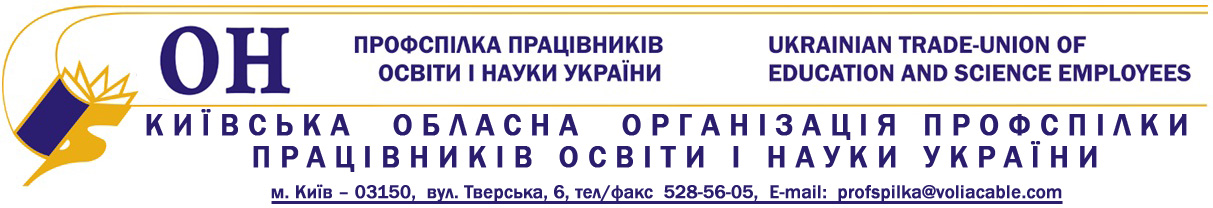 «01» лютого 2017 року                                                                           	№01-17 		Голові Київської обласної 	     державної адміністрації                                               Горгану О.Л.Шановний  Олександре Любомировичу!          Київська обласна організація Профспілки працівників освіти  і науки України  звертається до Вас з  проханням сприяти вирішенню питання виплати підвищених на 2 тарифні розряди посадових окладів і ставок заробітної плати всім педагогічним працівникам комунальних закладів та установ освіти . Відповідно  до постанови Кабінету Міністрів України від 14 грудня 2016 р. № 974 «Про внесення зміни у додаток 2 до постанови Кабінету Міністрів України від 30 серпня 2002 р. № 1298», передбачено підвищення на 2 тарифні розряди посадових окладів та ставок заробітної плати з 1 січня 2017 року  лише педагогічним працівникам  загальноосвітніх навчальних закладів, що фінансуються за рахунок освітньої субвенції з державного бюджету місцевим бюджетам, перелік яких зазначено у статті 1032 Бюджетного кодексу України  на 2017 рік.           Підвищення посадових окладів та ставок заробітної плати педагогічним працівникам дошкільних, позашкільних та інших типів навчальних закладів, в тому числі ВНЗ І-ІІ рівня акредитації, фінансування яких у 2017 році передбачено за рахунок місцевих бюджетів, планується тільки з 1 вересня 2017 року. 	Разом з тим, згідно  пункту 3 постанови Кабінету Міністрів України від 14 грудня 2016 року N 974 «Про внесення змін у додаток 2 до постанови Кабінету Міністрів України від 30 серпня 2002 р. No1298», відповідно  статті 59 Закону України «Про місцеве самоврядування в Україні»  органам місцевого самоврядування надано право приймати власне рішення в тому числі щодо підвищення тарифних розрядів педагогічних працівників закладів та установ освіти, що фінансуються за рахунок місцевих бюджетів,  до 1 вересня 2017 р., тобто у більш ранні терміни.	Вважаємо, що  педагогічні працівники цих  закладів  поставлені в нерівні умови порівняно з педагогічними працівниками загальноосвітніх навчальних  закладів освіти, чим порушуються їхні конституційні  права на належну оплату праці та достатній рівень життя.          Наближення термінів підвищення  заробітної плати, дасть можливість уникнути загострення  соціальної напруги в трудових колективах вищих навчальних, дошкільних і позашкільних закладах освіти та сприятимуть консолідації педагогічних працівників для покращення навчально-виховного процесу і стабільної роботи   комунальних закладів освіти області,   сприятимуть зміцненню принципів  соціального діалогу та партнерства, довіри людей до влади.          Подібні ситуації позитивно врегульовані рішеннями органів місцевого самоврядування в ряді областей нашої держави.	Звертаємося з проханням до Вас, шановний Олександре Любомировичу, сприяти виділенню з районних і міських бюджетів коштів  для проведення виплат з підвищення  на 2 тарифні розряди посадових окладів і ставок заробітної плати всім педагогічним працівникам комунальних закладів з  01 січня 2017 року.	Президія ради Київської обласної організації Профспілки працівників освіти  і науки України  буде Вам дуже вдячна за підтримку освітян області,  сприяння та співпрацю у вирішенні освітянських проблем.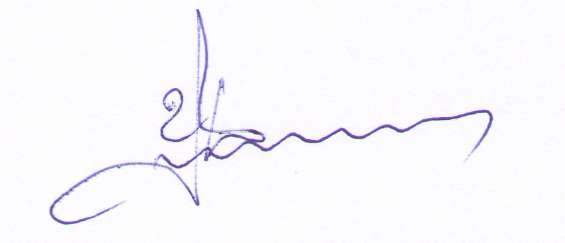   З повагою          Голова обласної організації Профспілки                                     А.Д. Цикалюк